附件2   微信公众号二维码、证书封面样例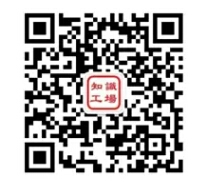 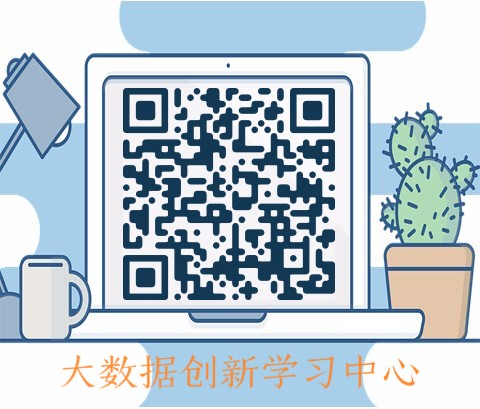 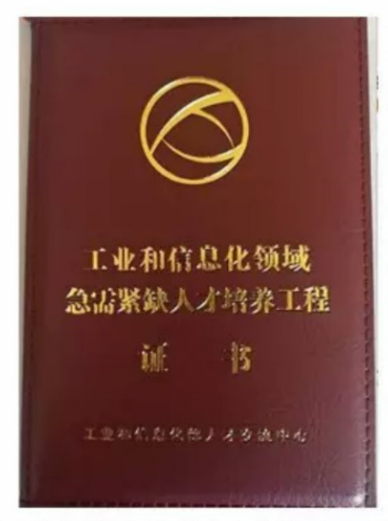 